Review Puzzle #1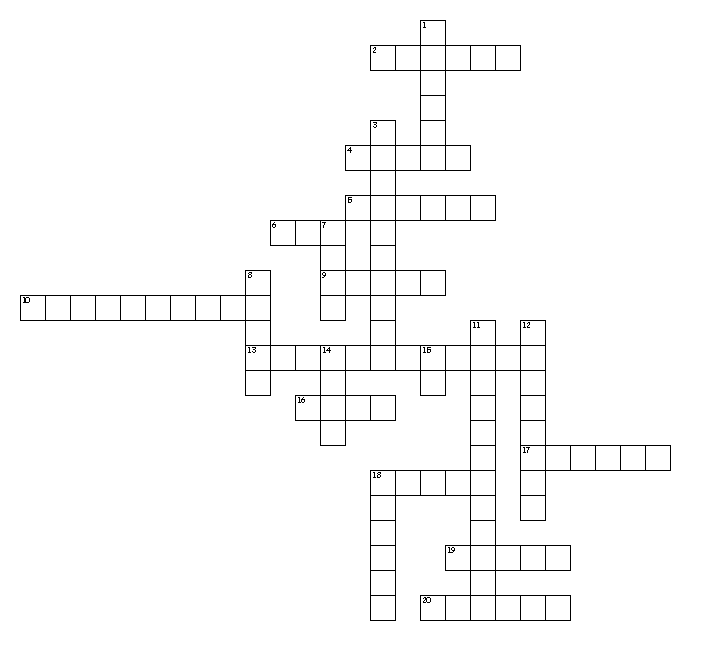 Review Puzzle #2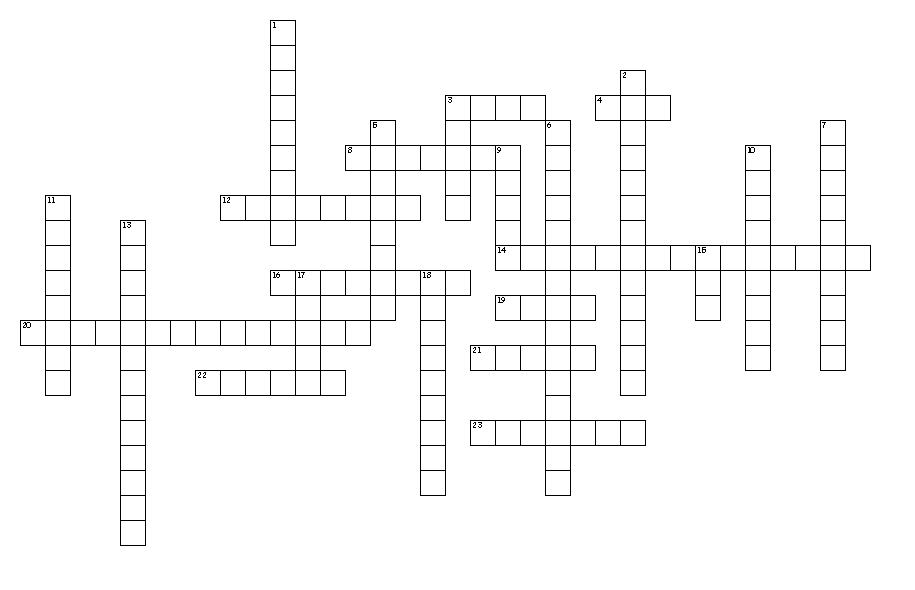 Review Puzzle #3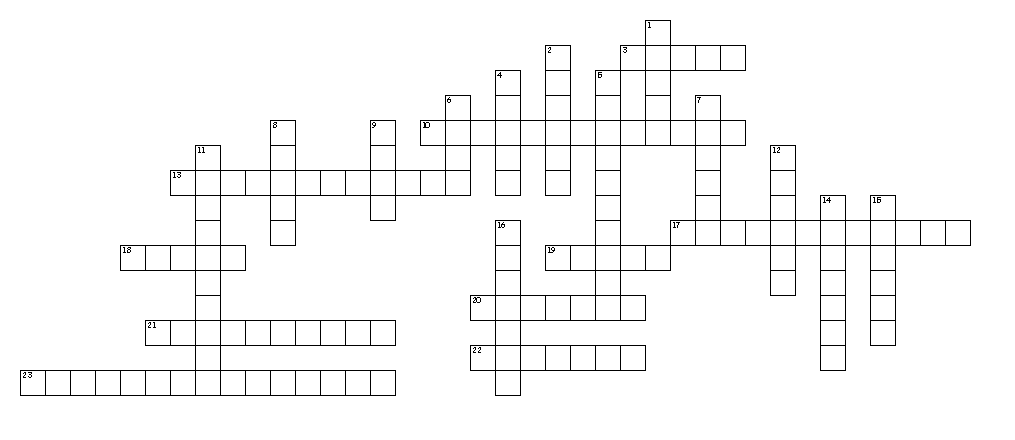 Across3. The dietary guidelines recommend we exercise ___ minutes a day.10. These minerals are needed in relatively small amounts, also called trace minerals.13. Which nutrient is our main energy source.17. This is caused by not enough calcium in the diet.18. These type of foods have fiber and carbohydrates.19. Foodborne illness caused by undercooked or raw hamburger20. What should be washed first?21. Cook this to 155 degrees.22. This mineral helps us grown and repair.23. What is the best type of fat?Down1. What is another name for roughage or cellulose?2. This is caused by not enough iron in the diet.4. One cup of uncooked rice equals ___ cups cooked rice.5. The temperature between 41-135 is called the ___ (hint: 2 words)6. How many calories in 1 gram of fat?7. What should you wear if you have a cut on your hand?8. Which ingredient provides structure for baked goods.9. Whole cuts of seafood, beef, lamb and ___ should be cooked to 145 degrees.11. To extinguish a grease fire use salt, fire extinguisher or ____. (hint: 2 words)12. Staphylococci is caused by spread of germs through human ___.14. Nuts, refried beans and grain foods are a good source of ___ carbohydrates.15. What does pasta do in size when it cooks?16. Cook ___ to 165 degreesReview Puzzle #4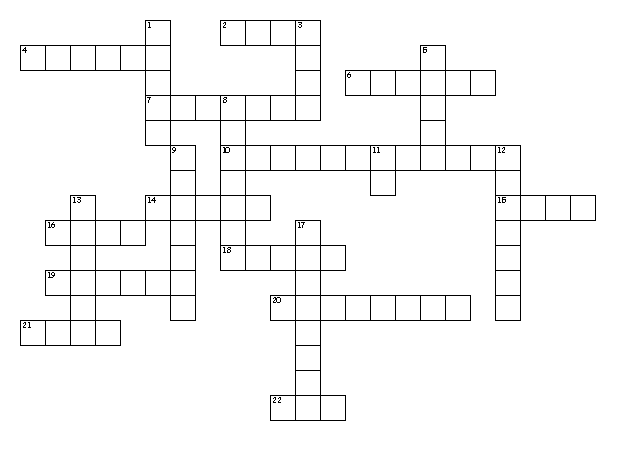 Review Puzzle #5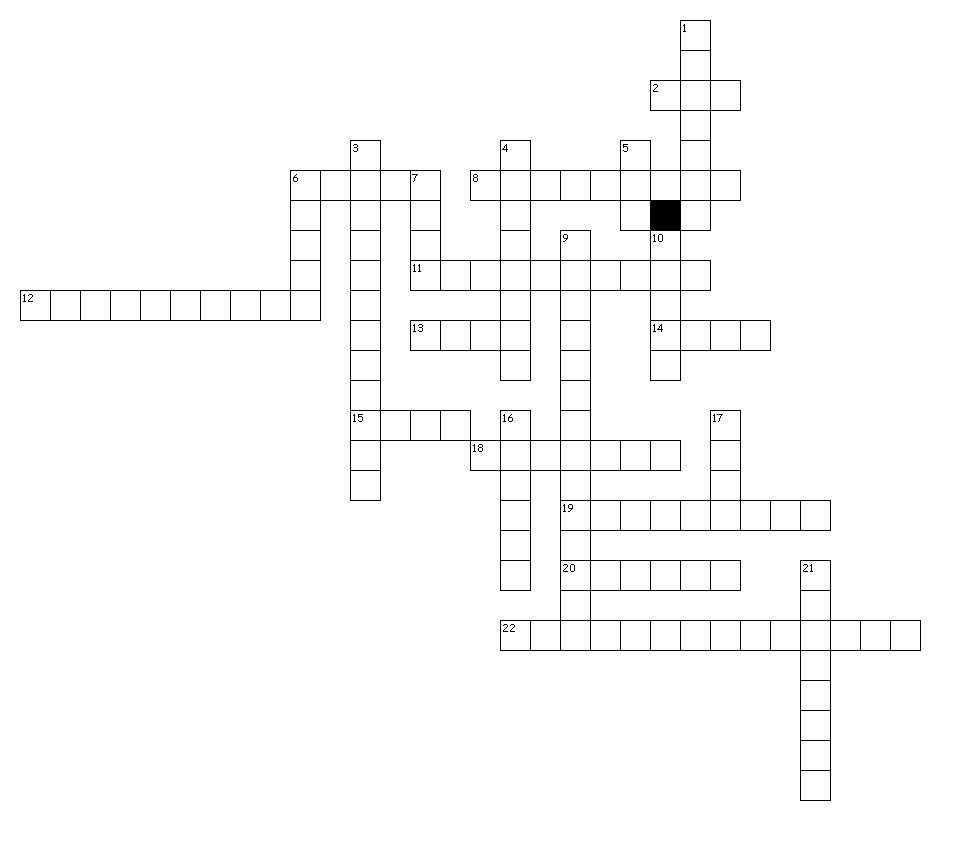 Review Puzzle #6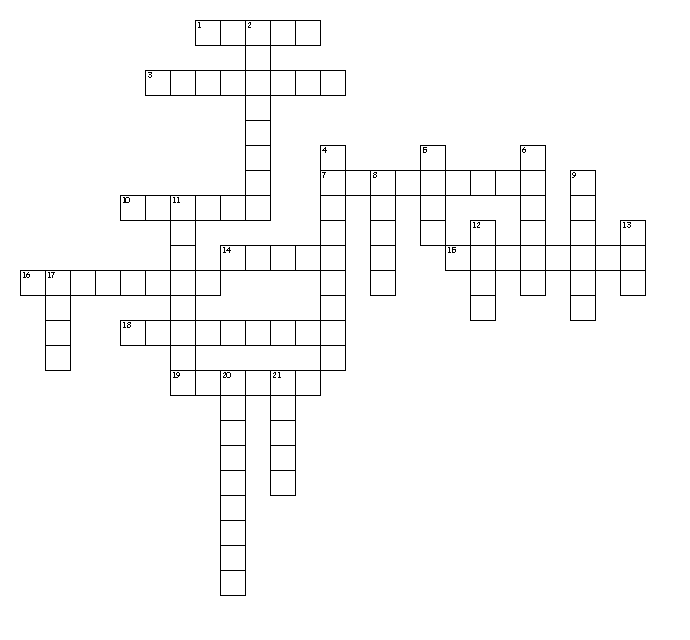 Review Puzzle #7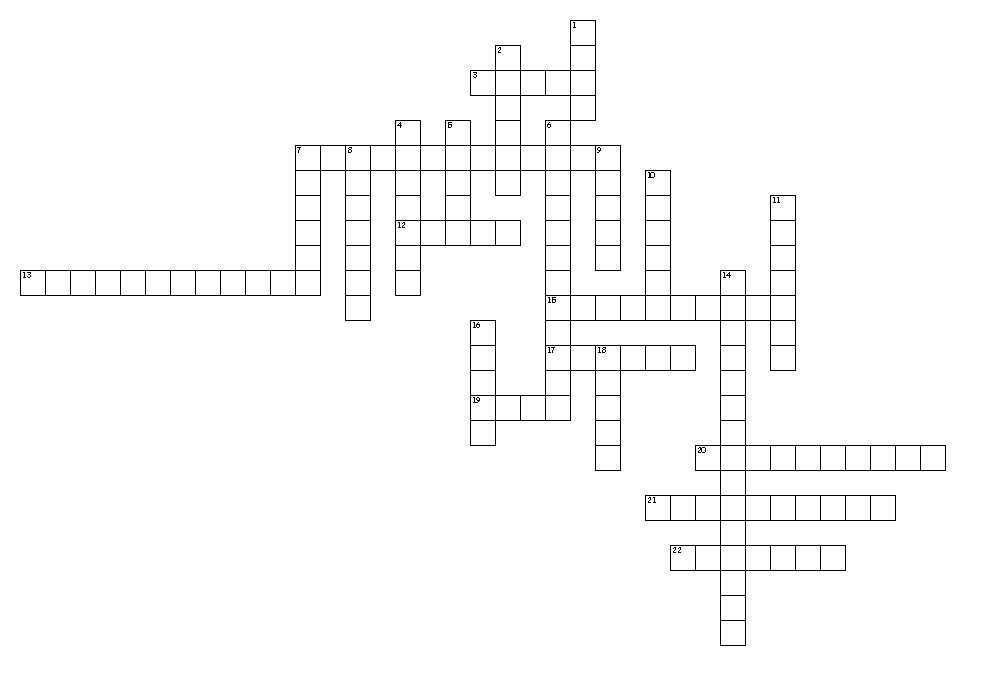 Review Puzzle #8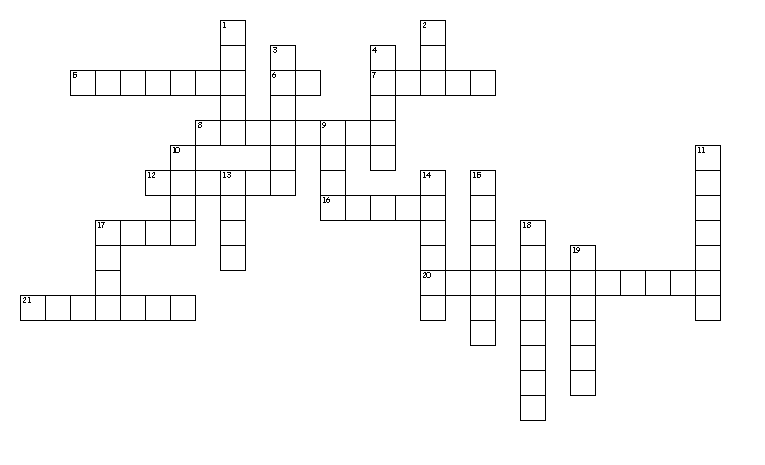 